فرم درخواست صدور و یا تمدید مجوز فناوریتذکر مهم: با توجه به اهمیت اطلاعات ثبت شده در فرم جهت صدور مجوز فناوری خواهشمند است در تکمیل این فرم نهایت دقت را مبذول فرمایید.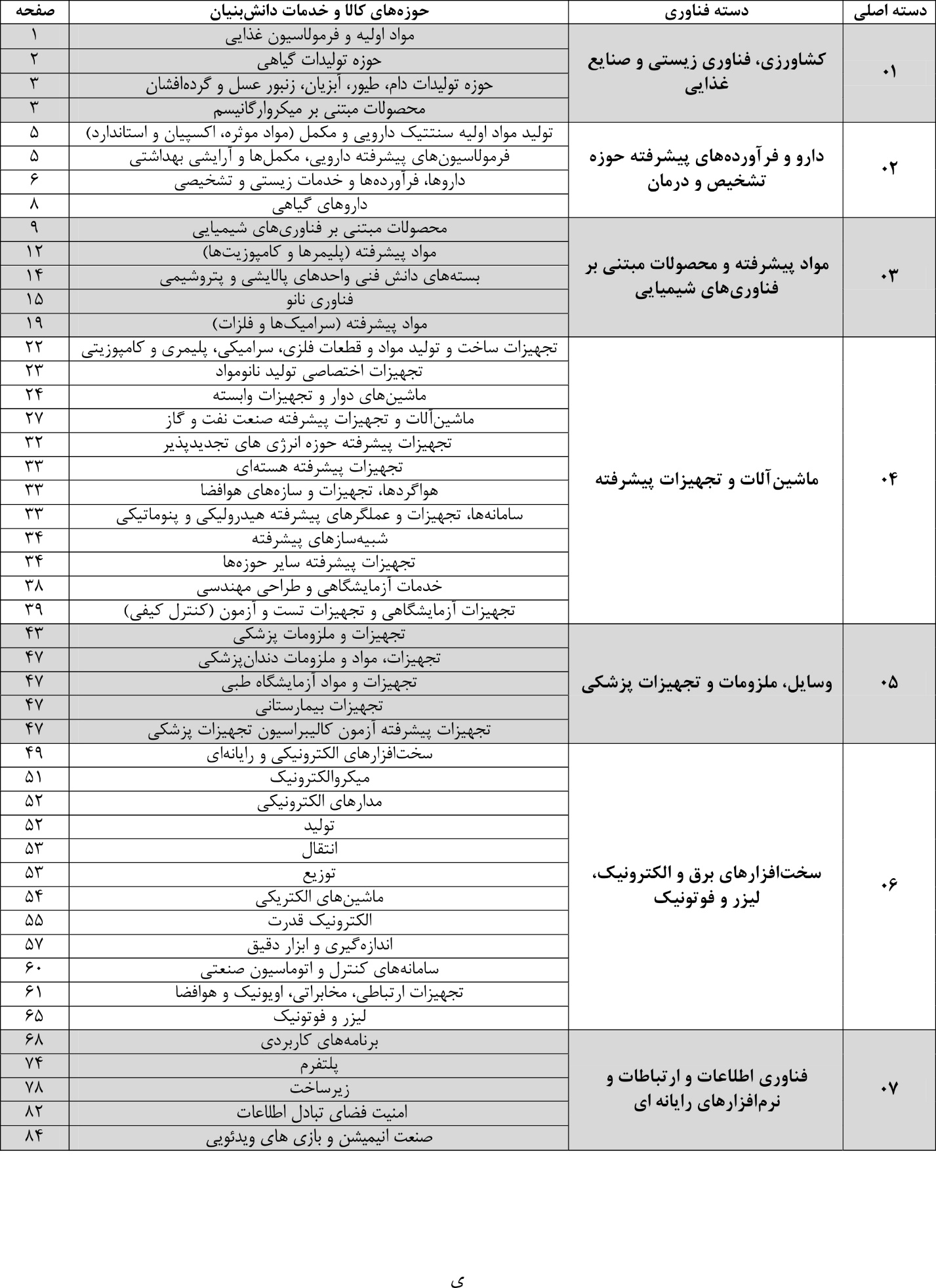 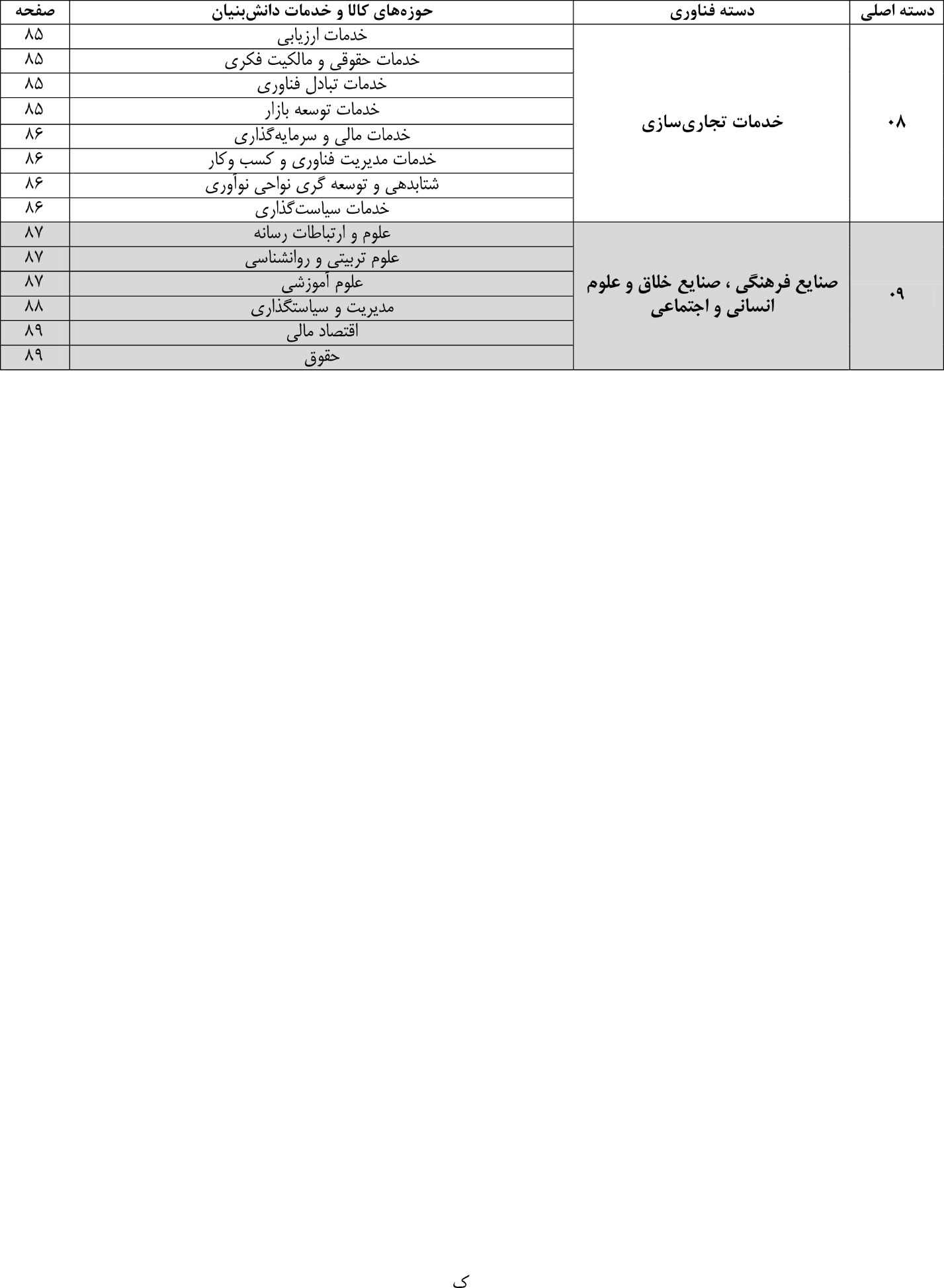 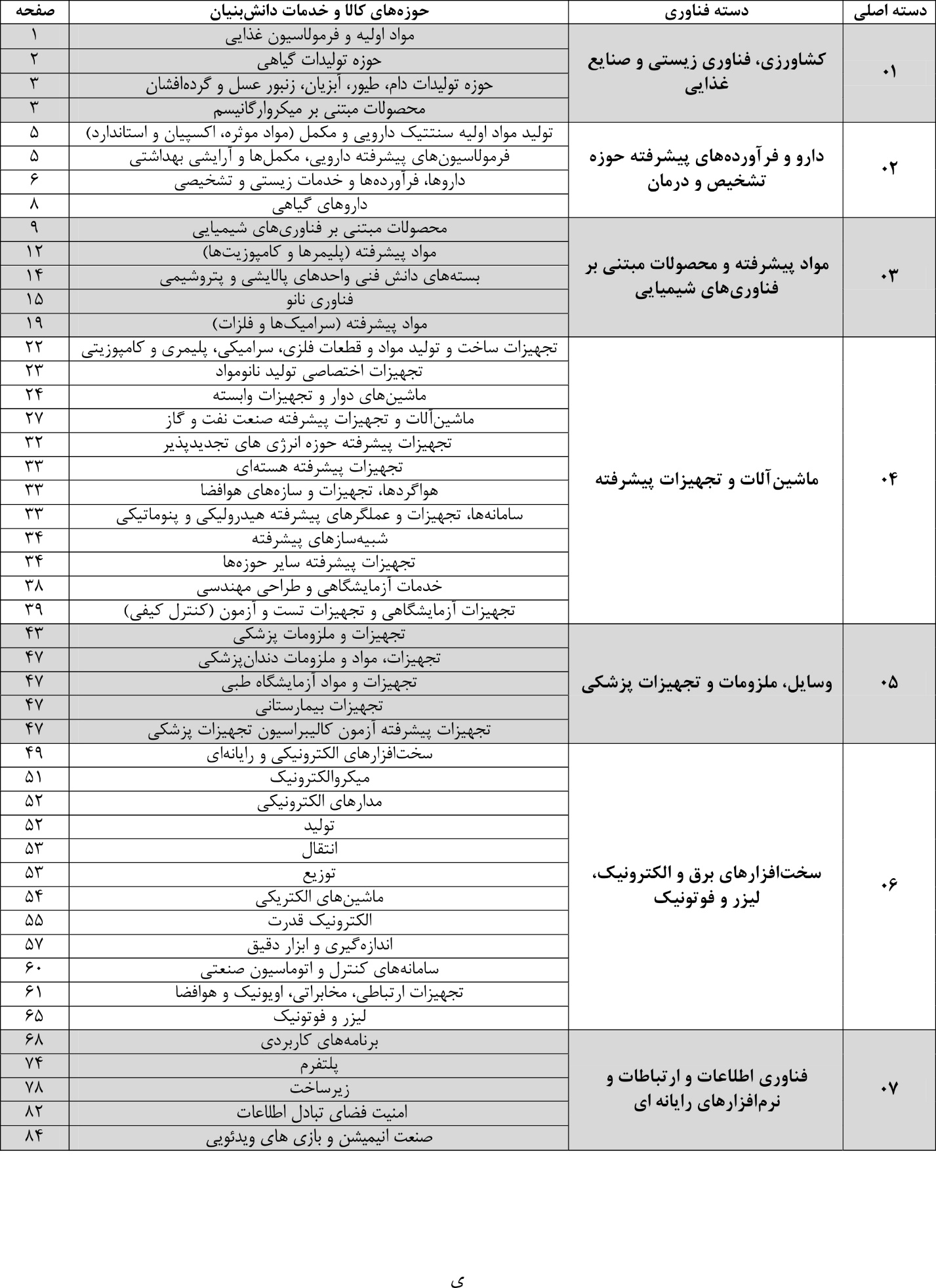 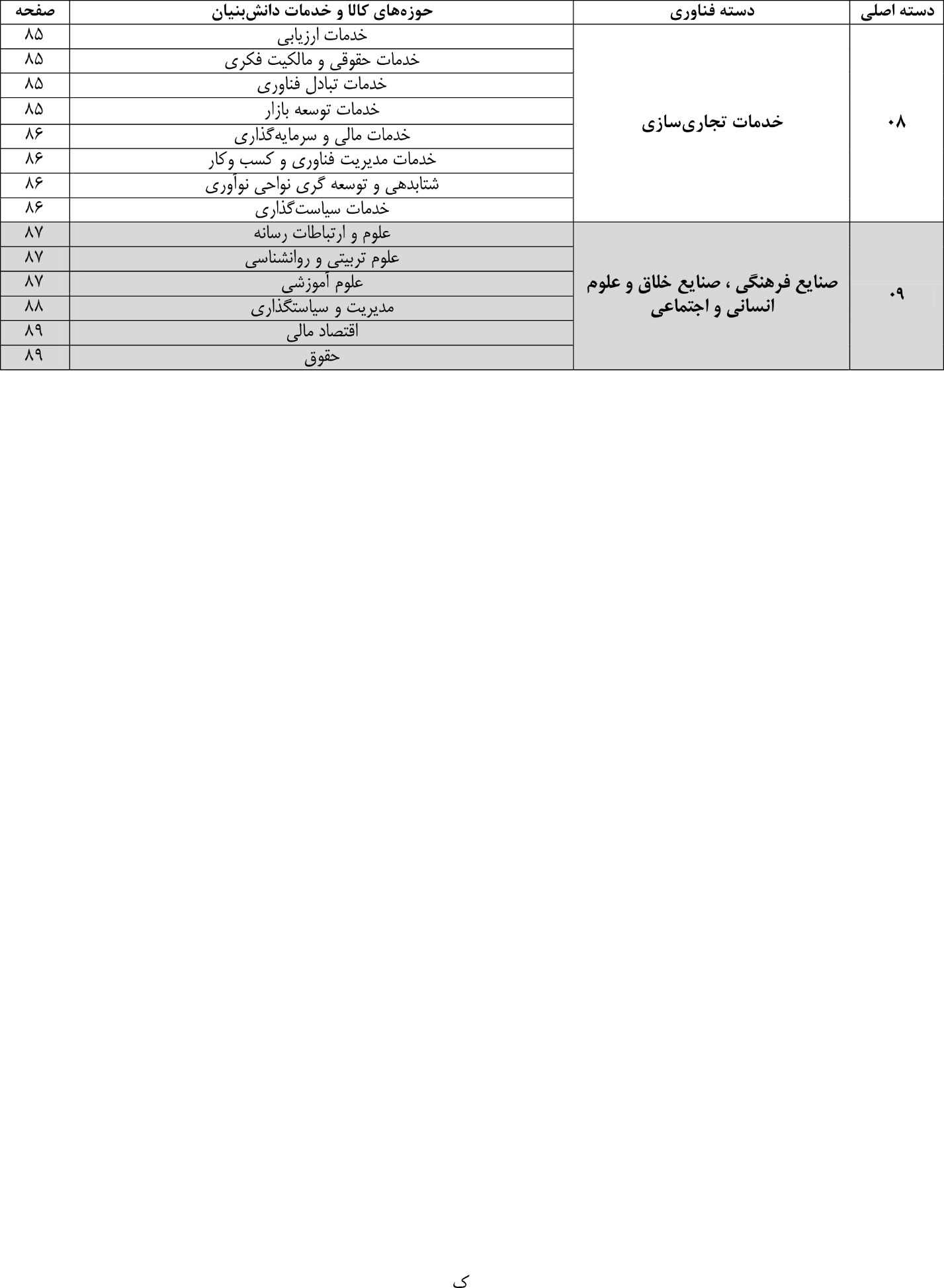 نام واحد فناوری:نام واحد فناوری:نام مدیرعامل:محل استقرار: مرکز رشد پارک علم و فناوری موضوع درخواست: صدور مجوز فناوری تمدید مجوز فناوریزمینه تخصصی شرکت:شماره ثبت شرکت:شماره ثبت شرکت:شناسه ملی شرکت: شماره…………………..   تاریخ ……….…………….آخرین قرارداد اجاره فضای تحقیقاتی با پارک علم و فناوری:مدت قرارداد: از ……………… تا ………………شماره…………………..   تاریخ ……….…………….آخرین قرارداد اجاره فضای تحقیقاتی با پارک علم و فناوری:مدت قرارداد: از ……………… تا ………………شماره…………………..   تاریخ ……….…………….آخرین قرارداد اجاره فضای تحقیقاتی با پارک علم و فناوری:مدت قرارداد: از ……………… تا ………………در صورت درخواست صدور یا تمدید مجوز فناوری این قسمت را تکمیل کنید.در صورت درخواست صدور یا تمدید مجوز فناوری این قسمت را تکمیل کنید.در صورت درخواست صدور یا تمدید مجوز فناوری این قسمت را تکمیل کنید.در صورت درخواست تمدید مجوز فناوری، شماره آخرین مجوز فناوری: در صورت درخواست تمدید مجوز فناوری، شماره آخرین مجوز فناوری: در صورت درخواست تمدید مجوز فناوری، شماره آخرین مجوز فناوری: ریاست محترم پارک علم و فناوری استان چهارمحال و بختیاری با سلام و احترامبا عنایت به استقرار شرکت ............................................................................................. در پارک علم و فناوری استان چهارمحال و بختیاری، خواهشمند است دستور فرمائید مجوز واحد فناوری برای این شرکت با زمینه تخصصی .............................................................................. (مطابق لیست پیوست) صادر گردد.تاریخ درخواست                                                                                   نام و امضای مدیرعامل                                                                                                           مهر شرکتریاست محترم پارک علم و فناوری استان چهارمحال و بختیاری با سلام و احترامبا عنایت به استقرار شرکت ............................................................................................. در پارک علم و فناوری استان چهارمحال و بختیاری، خواهشمند است دستور فرمائید مجوز واحد فناوری برای این شرکت با زمینه تخصصی .............................................................................. (مطابق لیست پیوست) صادر گردد.تاریخ درخواست                                                                                   نام و امضای مدیرعامل                                                                                                           مهر شرکتریاست محترم پارک علم و فناوری استان چهارمحال و بختیاری با سلام و احترامبا عنایت به استقرار شرکت ............................................................................................. در پارک علم و فناوری استان چهارمحال و بختیاری، خواهشمند است دستور فرمائید مجوز واحد فناوری برای این شرکت با زمینه تخصصی .............................................................................. (مطابق لیست پیوست) صادر گردد.تاریخ درخواست                                                                                   نام و امضای مدیرعامل                                                                                                           مهر شرکت